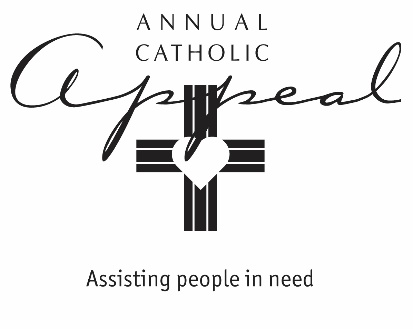 ACA GIFT PROCESSING PROCEDURESDear Pastor, ACA Advocate, and Parish Bookkeeper:Please allow this letter to service as your guide in processing gifts for the Annual Catholic Appeal (ACA).  By following the steps, the parish staff and The Catholic Foundation team foster a spirit of partnership among donors, properly crediting and acknowledge gifts, and accurately reporting the level of participation in your parish.Please review the important processing guidelines and materials you need to get started.IMPORTANT GUIDELINES TO REMEMBER WHEN AUDITING GIFTSChecks should remain in the envelopes (DO NOT DEPOSIT CHECKS). ALL CASH needs to be removed from envelopes; write the amount of cash on the outside of each envelope. Deposit ALL CASH and prepare a parish check to cover the envelopes and loose cash. Do not record gifts at the parish, The Catholic Foundation will process, record, and mail correspondence (thank you letter, pledge statements, tax letters) for each donor.MAIL ALL contribution envelopes with donor information to The Catholic Foundation. MATERIALS YOU NEED TOP START YOUR PARISH PACKET AUDITACA Parish Transmittal Form (page 3)Labels for separated group bundles (pages 4-14)CalculatorRubber BandsFedEx envelope and Label Processing InstructionsSTEP 1:  Sort and tally the number and amount of gift for each category of gift types:  
  
STEP 2:  Prepare ACA Transmittal Form (found on page 3).  Complete the form and make a copy for your records.  Use the Labels found on pages 4 – 14 to create separate bundles for each gift type.  Follow the table to create your tally & bundles broken down for you in Step 1.STEP 3: Deposit ALL CASH donations into your parish bank account and prepare a parish check to cover the CASH donations.  Ensure each donor envelope containing cash includes the corresponding cash donation and please submit all donation envelopes.  The parish check should be made payable to the Annual Catholic Appeal or ACA. On the check stub, please indicate the total amount of loose cash and anonymous gifts. Please do not combine ACA contributions with any other collections.STEP 4:  Send the completed package using the FedEx envelope provided OR a box that fits the collection. The Catholic Foundation will pay for shipping. Preprinted FedEx labels are provided for your use:    Mail the check and all donation envelopes to: 
Annual Catholic Appeal, Diocese of Sacramento
2110 Broadway, Sacramento, CA 95818For any questions regarding processing gifts please call 916-733-0266 or email: aca@scd.org.Annual Catholic Appeal
 TRANSMITTAL FORMDate: ____________________					Parish Name: ______________________________________________   City: _____________________Contact Person: ____________________________________________ Telephone: ________________
Questions? Call 916-733-0266 or email aca@scd.org.Labels for separated group bundles 
(use each page folded in half to bundle each type of gift)Labels for separated group bundles 
(use each page folded in half to bundle each type of gift)Labels for separated group bundles 
(use each page folded in half to bundle each type of gift)Labels for separated group bundles 
(use each page folded in half to bundle each type of gift)Labels for separated group bundles 
(use each page folded in half to bundle each type of gift)Labels for separated group bundles 
(use each page folded in half to bundle each type of gift)Labels for separated group bundles 
(use each page folded in half to bundle each type of gift)Labels for separated group bundles 
(use each page folded in half to bundle each type of gift)Labels for separated group bundles 
(use each page folded in half to bundle each type of gift)Labels for separated group bundles 
(use each page folded in half to bundle each type of gift)Labels for separated group bundles 
(use each page folded in half to bundle each type of gift)FIRST TALLY:One-Time Gifts w/ Checksw/ Credit cardsw/ Direct debitLoose checksSECOND TALLY: Pledges and Recurring Giftsw/ Checksw/ Credit cardsw/ Direct debitw/ Cash paymentsw/o PaymentsTHIRD TALLY: Cash GiftsEnvelopes with donor informationAnonymous envelopesONE-TIME GIFTSChecks, Credit Cards and Direct Debit Gifts#__________ Envelopes with checks#__________ Envelopes with credit cards#__________ Envelopes with direct debit#__________ Loose checks                                                 Total One-Time Gifts $________________PLEDGES and RECURRING GIFTS#__________ Envelopes with checks#__________ Envelopes with credit cards#__________ Envelopes with direct debit payments#__________ Envelopes with cash payments (Total: $____________)#__________ Envelopes without paymentsTotal Pledge/Recurring Payments: $_______________
(checks, credit card, direct debit, and cash PAYMENTS only.  Do not include pledged/recurring gift)CASH GIFTS#__________ Envelopes with donor information   (Total: $____________)                    
                            (The donor name and address are known.)   
#__________ Anonymous envelopes (Total: $____________)                                                                  (Donor information not known.)                          

#__________ Cash gifts without envelopes (Total: $____________)      Total Parish Check from Cash Gifts: $_______________  Report submitted by: ______________________   Audited by: ______________________                                               Parish Auditor                                                                    Foundation StaffPledge and Recurring Gift Envelopesw/ checksPledge and Recurring Gift Envelopesw/ credit cardsPledge and Recurring Gift Envelopesw/ direct debit paymentsPledge and Recurring Gift Envelopesw/ cash paymentsPledge and Recurring Gift Envelopeswithout paymentsOne-Time Gift Envelopesw/ checksOne-Time Gift Envelopesw/ credit cardsOne-Time Gift Envelopesw/ direct debit paymentsLoose checksCash Gift Envelopesw/ donor informationCash Gift Envelopeswithout donor information